С 13 по 24 января в выставочном зале ГБУ ДО ЦДЮТТ Красногвардейского района Санкт-Петербурга «Охта» проходит районная выставка-конкурс «Безопасность глазами детей» в рамках проведения Всероссийского конкурса детско-юношеского творчества по пожарной безопасности «Неопалимая купина»На экспозиции представлены работы ребят из 29 образовательных учреждений Красногвардейского района – это рисунки, картины, плакаты, объемные макеты и поделки из различных материалов. В своих работах ребята постарались отразить такие темы, как пожары и чрезвычайные ситуации, с которыми приходится сталкиваться в жизни, история пожарной охраны, правила пожарной безопасности, а также продемонстрировали своё видение профессии пожарный спасатель.По итогам выставки будут определены победители, работы которых продолжат участие в городском этапе конкурса.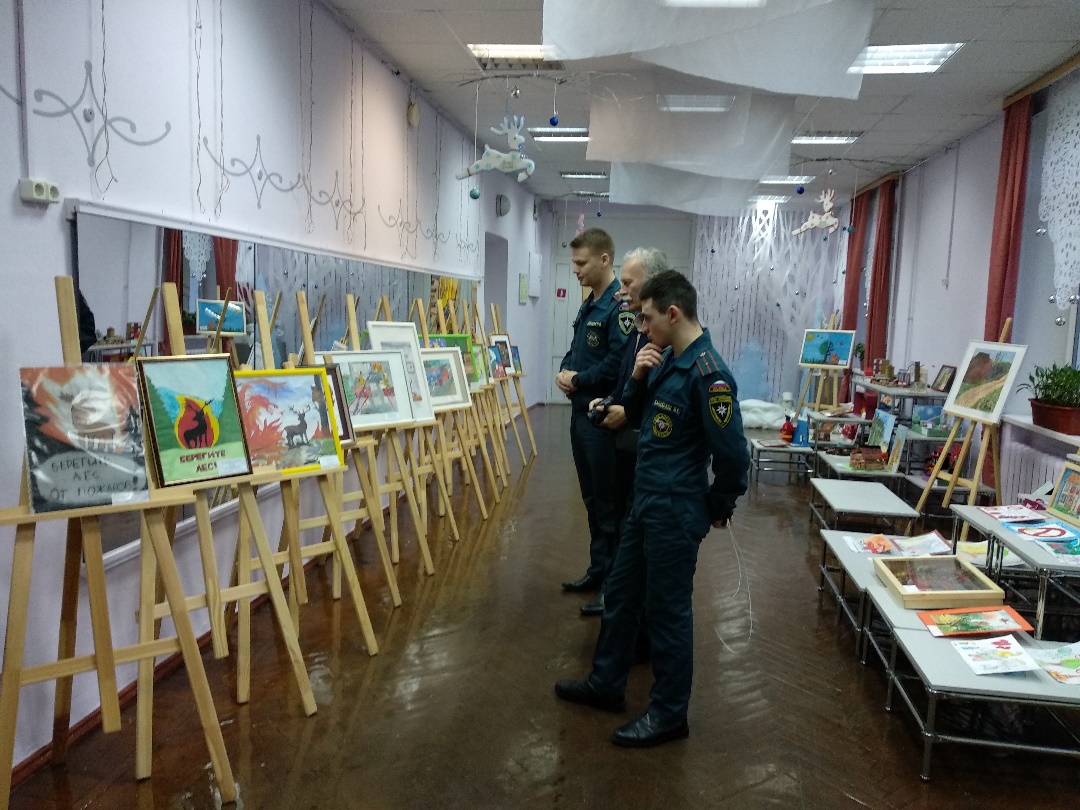 